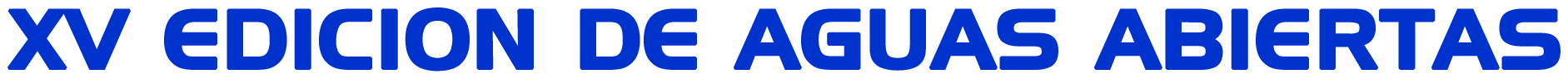 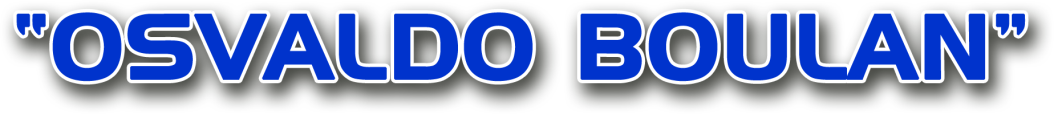 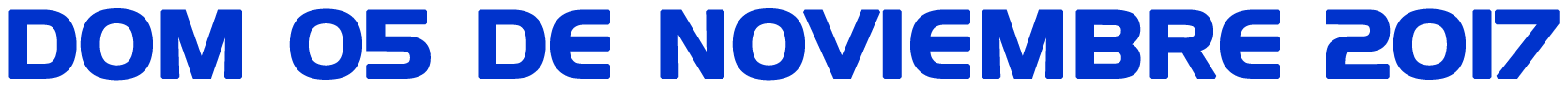 Costos de Inscripciones:Socios        $ 400.00NO Socios $ 500.00(incluye remera del evento, Medalla Finisher, refrigerio y seguro deportivo.)Información General Secretaria: CLUB NAUTICO VILLA CONSTITUCIONTeléfonos: 03400 474004 – 473102 – 472728website www.cnvc.com.ar - secretaria@cnvc.com.ar Informes e Inscripciones natacion-cnvc@hotmail.com OrganizaciónClub Náutico Villa Constitución – Sub Comisión de Natacion CNVCBoulevar Seguí y San Luis – Villa Constitución – Pcia. Santa FeCIERRE DE INSCRIPCIONES: Viernes 03 de Noviembre hasta las 16 hs.       El  club cuenta con: Duchas con agua caliente y fríaCantinaRestoranteMesa y parrillerosRecorrido:La competencia principal se desarrollará desde la PLAYA DEL CLUB NAUTICO RECORRIENDO UN CIRCUITO TODO BOYADO DE 2.000 MTS DE IDA Y 2.000 MTS DE VUELTA, AGUAS SIN CORRENTADAS.-La competencia  de integración se desarrollará desde el MISMO LUGAR QUE DE LA COMPETITIVA, RECORREN EL MISMO CIRCUITO, HASTA COMPLETAR LOS 500 MTS DE IDA Y REGRESAN EN FORMA EQUIVALENTE, es decir un recorrido total de 1.000 mts. (Aguas sin correntada)LA LARGADA DE LAS COMPETENCIAS ES DESFAZADAS 10 MINUTOS UNA DE OTRA, LARGANDO EN PRIMER LUGAR LA DISTANCIA COMPETITIVA, Y 10 MINUTOS EXACTOS MAS TARDE LA DE INTEGRACION.Detalles GeneralesLa organización dispondrá de un lugar para dejar sus elementos personales.No es obligatorio disponer de embarcaciones de apoyo, ya que los nadadores no podrán ser guiados, debiendo permanecer a distancias de los mismos.La organización preverá embarcaciones con guardavidas para cubrir la seguridad del evento, además se contará con un servicio de emergencias médicas.El evento no se suspende por mal tiempo, salvo las condiciones climáticas sean muy adversas y pongan en peligro la integridad física de los participantes y no siendo autorizada por Prefectura Naval Argentina, en dicho caso la organización puede acotar la prueba y reprogramar la misma para más adelante, sin obligación de reintegro de la inscripción. En caso de reprogramación de la carrera, será para el día Domingo Siguiente ( 12 de Noviembre)EL CLUB y LA SUBCOMISIÓN DE NATACIÓN NO SE RESPONSABILISA POR ROBO U/Ó EXTRAVIOAntes, durante y luego de finalizada la misma.PremiaciónSe le entregará a TODOS LOS PARTICIPANTES DE AMBAS DISTANCIAS SU MEDALLA DE FINISHERSe premiará a los 3 (tres) primeros puestos de la prueba  principal, 3 primeros puestos en cada categoría, mujeres y varones (ver listado de categorías al final)Además se pondrá en juego la Copa Challenger OSVALDO BOULAN, que solo se disputará entre los socios del club, siendo premiado con la misma el 1º (primer) socio CNVC mejor clasificado en la prueba principal de 4.000 metros independientemente de la premiación general.Programas de Actividades9 a 10:30 hs. – Convocatoria y recepción de documentación (Deslinde de Responsabilidad y comprobante de pago) y colocación de número.-11:00 hs. – Cierre de – Convocatoria y recepción de documentación (Deslinde de Responsabilidad y comprobante de pago) y colocación de número.-11:30 hs. – Charla Técnica12:00 hs. – Largada COMPETITIVA 4000 MTS12:10 hs. – Largada INTEGRACION 1000 MTSAl finalizar ambas pruebas, premiaciones generales.InscripcionesPasos necesarios para realizar la competenciaCierre de inscripciones hasta el Viernes 03 de Noviembre hasta las 16 hs. (sin excepciones)SOCIOS: Deberán solicitar en secretaria del club personalmente, INFORMACION GENERAL DEL EVENTO Con Planilla de Inscripción y Deslinde de Responsabilidad por cada nadador (x) (en caso de nadadores menores de edad, deberán estar firmados por sus padres o tutores) El nadador deberá realizar el pago en secretaria del club de Lunes a  Viernes desde las 9 hs. a 17 hs. adjuntando comprobante de pago e inscripción completa.NO SOCIOS: Deberán inscribirse en la website www.cnvc.com.ar, ó en la página de Fecbook: https://web.facebook.com/Aguas-Abiertas-Osvaldo-Boulan-702583736563788y descargar e imprimir  INFORMACION GENERAL DEL EVENTO Con Planilla de Inscripción y Deslinde de Responsabilidad por cada nadador (x) (en caso de nadadores menores de edad, deberán estar firmados por sus padres o tutores) y enviar comprobante de pago e inscripción completa y firmada al correo electrónico  a:     natacion-cnvc@hotmail.com Datos Cuenta Bancaria para realizar el pago de la inscripción a través de transferencia bancaria únicamente: Nuevo Banco de Santa Fe SA. – Sucursal Villa ConstituciónNombre de la Cuenta: CLUB NAUTICO VILLA CONSTITUCIONNúmero de Cuenta Corriente 025 – 4392/07CBU: 3300025910250004392079Número de CUIT: 33-53552787-9Completar y enviar planilla de inscripción y deslinde firmada, adjuntando el comprobante de depósito bancario a la dirección de correo: natacion-cnvc@hotmail.com . Nota: el importe de la inscripción no tiene devolución, en el caso de que el corredor se vea imposibilitado de asistir por diversos motivos, EL CLUB  le reintegra un 30% del valor de esa inscripción.
Categorías y Distancias: INTEGRACION: 1000 METROS(femenino y masculino)Juveniles A: 13 a 15 añosJuveniles B: 16 a 19 añosPre-master: 20 a 24 añosMaster A: 25 a 29 añosMaster B: 30 a 34 añosMaster C: 35 a 39 añosMaster D: 40 a 44 añosMaster E: 45 a 49 añosMaster F: 50 a 54 añosMaster G: 55 a 59 añosMaster H: 60 a 64 añosMaster I: 65 a 69 añosMaster J: 70 años en adelanteCOMPETITIVA: 4000 METROS(femenino y masculino)Juveniles B: 16 a 19 añosPre-máster: 20 a 24 añosMáster A: 25 a 29 añosMáster B: 30 a 34 añosMáster C: 35 a 39 añosMáster D: 40 a 44 añosMáster E: 45 a 49 añosMáster F: 50 a 54 añosMáster G: 55 a 59 añosMáster H: 60 a 64 añosMáster I: 65 a 69 añosMáster J: 70 años en adelanteCOMPETENCIA DE AGUAS ABIERTAS 2017 “OSVALDO BOULAN” – XIV EDICIONA – PLANILLA DE INSCRIPCIÓNADJUNTAR  A ESTA PLANILLA DE INSCRIPCION, COMPROBANTE DE DEPOSITO BANCARIO.EN CASO DE NO ADJUNTAR  EL COMPROBANTE DE PAGO, NO PODRA PARTICIPAR DE DICHO EVENTO.B – DESLINDE DE RESPONSABILIDADA la presente planilla se deberá adjuntar por cada uno de los nadadores la presente firma de responsabilidad “Declaro bajo juramento que no padezco afecciones físicas adquiridas o congénitas, ni lesiones que puedan ocasionar trastornos en mi salud o condiciones de vida, como consecuencia de participar en la presente competencia. Asimismo, declaro bajo juramento que antes de realizar la competencia me he realizado un chequeo médico y me encuentro en condiciones físicas óptimas para participar de la misma, como así también asumo todos los riesgos asociados con la participación de la presente competencia (caídas, contacto con otros participantes, consecuencias del clima, y/o cualquier otra clase de riesgo que pudiera ocasionar).Tomo conocimiento y acepto voluntariamente que los Organizadores, Club Náutico Villa Constitución, Sub Comisión de Natación de CNVC, Prefectura de Villa Constitución, patrocinadores generales, voluntarios, guardavidas y toda persona vinculada con la Competencia, NO toman a su cargo ni se responsabilizan por ningún tipo de indemnización, reclamo, costo, daño y/o perjuicio reclamado, incluyendo y no limitado a, daños por accidentes, robo y/ó hurto, daños materiales, físicos o psíquicos o morales, lucro cesante, causados a mi persona o a mis derechohabientes con motivo y en ocasión de la competencia en la que participaré.Habiendo leído esta declaración y conociendo estos hechos, libero al Organizador Club Náutico Villa Constitución, Sub Comisión de Natación de CNVC, Prefectura de Villa Constitución, patrocinadores, voluntarios, guardavidas y toda persona vinculada con el “XV AGUAS ABIERTAS  OSVALDO BOULAN”, de todo y cualquier reclamo o responsabilidad de cualquier tipo que surja de mi participación en este evento, así como de cualquier extravío, robo y/o hurto que pudiera sufrir.Firma: ____________________________          Aclaración: _________________________________Si el nadador es menor de 18 años deberá presentar la siguiente autorización.Yo _________________________________________, DNI º ______________________________, autorizo a mi hijo/a: _____________________________, a participar de la XV Edición de Aguas Abiertas "OSVALDO BOULAN" que se llevará a cabo en Villa Constitución el día _________ del mes de ______________________ del año _____________. Firma: ____________________________         Aclaración: _________________________________APELLIDO Y NOMBRE:APELLIDO Y NOMBRE:APELLIDO Y NOMBRE:DNI NºFECHA DE NACIMIENTOEDADTELÉFONO PARTICULAR Nº:                                                  CELULAR NºDIRECCION PARTICULAR:                                                          |LOCALIDAD:TELÉFONO PARTICULAR Nº:                                                  CELULAR NºDIRECCION PARTICULAR:                                                          |LOCALIDAD:TELÉFONO PARTICULAR Nº:                                                  CELULAR NºDIRECCION PARTICULAR:                                                          |LOCALIDAD:E-MAIL:E-MAIL:E-MAIL:CLUB  / INSTITUCIÓN:                                           CLUB  / INSTITUCIÓN:                                           CLUB  / INSTITUCIÓN:                                           Marcar con una X según correspondaMarcar con una X según correspondaMarcar con una X según correspondaEn caso de Emergencia comunicarse con:Nombre ______________________________ Teléfono ____________________ Celular Nº __________________En caso de Emergencia comunicarse con:Nombre ______________________________ Teléfono ____________________ Celular Nº __________________En caso de Emergencia comunicarse con:Nombre ______________________________ Teléfono ____________________ Celular Nº __________________